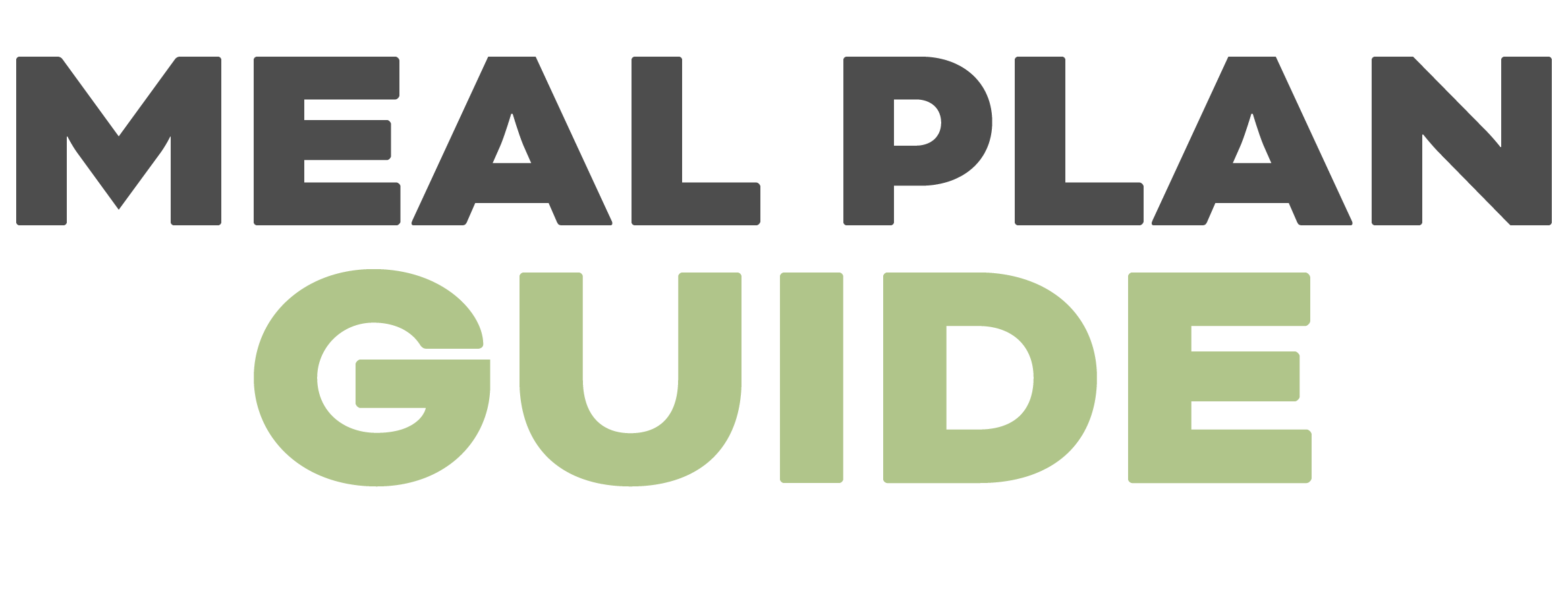 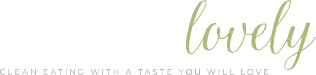 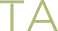 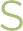 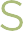 DINNERMEALINGREDIENTS NEEDEDMONGreen bean chicken stir fry with cauliflower riceTUESSalmon cakes with herby lemon coleslawWEDSAlmond crusted pesto chicken, roasted broccoli, roasted cauliflowerTHURSPork chops with bacon mushroom sauce, mashed cauliflower, roasted brussels sproutsFRISheet pan chicken fajitasSATMeatballs with zucchini noodlesSUNSausage + vegetable soupLUNCHMEALINGREDIENTS NEEDEDMONSalad of your choiceTUESLeftover green bean chicken stir fryWEDSLeftover salmon cakesTHURSLeftover almond crusted chickenFRILeftover pork chops with bacon mushroom sauceSATLeftover chicken fajitasSUNLeftover meatballsBREAKFASTMEALINGREDIENTS NEEDEDMONEggs, spinach, bacon, avocadoTUESEggs, spinach, bacon, avocadoWEDSEggs, spinach, bacon, avocadoTHURSEggs, spinach, bacon, avocadoFRIEggs, spinach, bacon, avocadoSATEggs, spinach, bacon, avocadoSUNEggs, spinach, bacon, avocadoVEGGIESFRUITSNACKSDRINKSKID FOODOTHER